                COUNCIL                                                                                February 24, 2015Dave Long, Mayor                                                                              	        Council ChambersWayne Roblee, Council President                                                            Richard Phillips                                                                                               905 13th St.Kelly Grossnicklaus                                                                                       Paul Lackore                                                                                     COMMITTEE MEETINGS:Daniel BartlingDorothy Anderson1st Meeting: Ministerium2nd Meeting: Pledge of Allegiance AGENDA:                                                                                    *Following Council Meeting                                                                                                                                       **Prior To Council MeetingThe Council reserves the right to go into executive session if such session is clearly necessary for the protection of the public interest or for the prevention of needless injury to the reputation of an individual.ITEM SUMMARYRESOURCE1.Call to OrderMayor Long2.Consider approval of minutes from February 10, 2015 meeting.Mayor Long3.Petitions, CommunicationsMayor, Council & Staff4.Consider accepting recommendation of Acceptance for the I80 Exchange Sanitary Sewer Main ExtensionPublic Works Director5.Consider Pay Application No. 1 and Final for the I80 Exchange Sanitary Sewer Main Extension for VanKirk Bros Contracting - $28,000.00Public Works Director6.MISCELLANEOUS:7.ADJOURNMENT 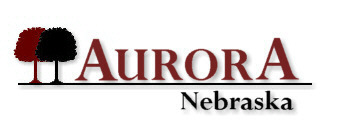 